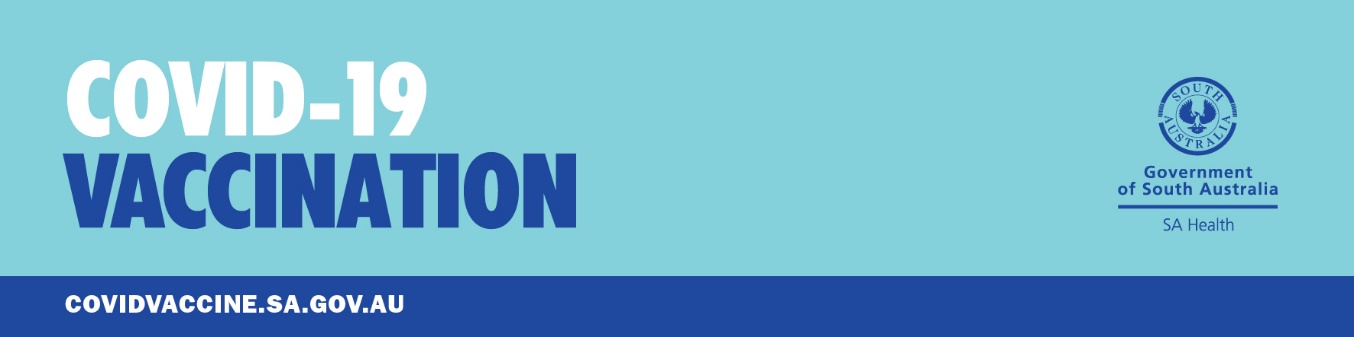 3 June 2021 Roll up for your Pfizer COVID-19 vaccine Getting vaccinated against COVID-19 is the best thing we can do to protect ourselves and the South Australian community.As someone who works in a Residential Aged Care Facility, it is vital that you get vaccinated to protect yourself, your loved ones and the community from COVID-19. To ensure that aged care workers can be fully vaccinated quickly, SA Health is now making the Pfizer vaccine available to all people working in a Residential Aged Care Facility, regardless of age. This includes all staff (nursing and personal care workers, allied health professionals, students on placement, kitchen, cleaning, laundry, garden and maintenance and administration/office staff), agency staff and contractors. You will need to bring proof of employment to your appointment, such as a payslip, letter from your employer or current work ID card showing your employment in a residential aged care facility.Book now:You can now book an appointment at the Elizabeth Vaccination Clinic, Noarlunga Vaccination Clinic, Wayville Vaccination Clinic, Women’s and Children’s Hospital, and many regional clinics.16 years – 49 years of age – Book here. 50 years of age and over – Call 1800 253 787 (9.00am to 5.00pm, 7 days).If you can’t get through on the phone, or are experiencing a lengthy delay, please select the call back option and someone will return your call and book you in. There are lots of appointments available next week, so please book now and secure your vaccination appointment.If you have already had one dose of the vaccine, you need to have the second dose with the same vaccine so please keep your planned second dose appointment. If you do not have a second appointment, please book via the above. If you have already been fully vaccinated, thank you for rolling up.About the COVID-19 vaccineThe COVID-19 vaccine is not mandatory, however, as someone working in a higher risk environment it is strongly recommended. The vaccine is an additional layer of protection against COVID-19. It is vital that you continue to maintain high standards around the use of appropriate personal protective equipment and infection control practices. After your COVID-19 vaccine, you might experience some side effects similar to the flu vaccine, including pain and swelling at the injection site, tiredness, headache, muscle and joint pain, fever and chills. Getting vaccinated against the seasonal flu remains an important step in protecting yourself and your loved ones, and is a mandatory requirement all staff and visitors to a residential aged care facility. You can get the flu shot and be vaccinated against COVID-19 this year. There must be at least two weeks between your vaccinations. More information For information about your appointment, including clinic details and maps, visit: sahealth.sa.gov.au/covidvaccine Read the Frequently asked questions – getting vaccinated.Visit covidvaccine.sa.gov.au to stay up-to-date with the latest information. Translated information is available if you need it.Call the SA COVID-19 Information Line on 1800 253 787 (9.00am to 5.00pm, 7 days).